Digit Cards 0 to 12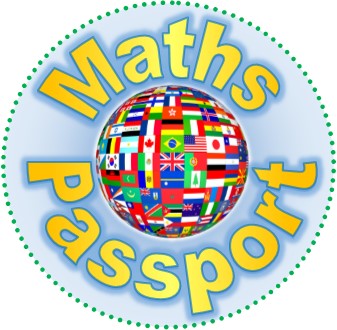 Digit Cards 0 to 12Digit Cards 0 to 12Digit Cards 0 to 12Digit Cards 0 to 12Digit Cards 0 to 12Digit Cards 0 to 12Digit Cards 0 to 12Digit Cards 0 to 12Digit Cards 0 to 12Digit Cards 0 to 12Digit Cards 0 to 12Digit Cards 0 to 120123456789101112